January Planning CommitteeTeleconference / WebExJanuary 11, 20219:00 a.m. – 12:00 p.m. EPT Administration (9:00 – 9:20)Welcome, announcements and review of the Anti-trust, Code of Conduct, and Media Participation Guidelines.Approve Planning Committee (PC) Agenda for this meetingApprove draft minutes from the December 1, 2020 PC meetingReview of the 2021 PC Work PlanEndorsements ( )First Reads (9:20 – 10:20)	CISO UpdateMike Herman, PJM, will provide a first read for the PJM proposal to address Mitigation and Avoidance of future CIP-014 facilities, including revisions to associated manual language.  The committee will be asked to endorse the packages on Avoidance/Mitigation and avoidance manual language at the next meeting. Issue Tracking: Critical Infrastructure Stakeholder OversightTO/TOP Matrix V15 Mark Kuras, PJM, will present the proposed changes to the TO/TOP Matrix. The committee will be requested to provide a recommendation to the TOA-AC to approve the Draft TO/TOP Matrix V15 at the next meeting. Informational Updates (10:20 – 11:00)EOL UpdatePauline Foley, PJM Legal, will review the recent End of Life Order.PPL Dynamic Line Ratings ProjectDave Quier, PPL, will present the PPL Dynamic Line Ratings Implementation Plan.Reliability Compliance Update
Becky Davis, PJM, will provide an update on the activities, issues and items of interest at NERC, SERC, and RF.Informational PostingModel Build Activity Update2021 Series RTEPPowerflow – Transmission Owners are asked to submit their Trial 2 updates by Friday January 15, 2021Short Circuit – PJM is currently building the Trial 1 2023 case, it will be sent to the Transmission Owners by January 15, 2021; the Transmission Owners are asked to provide their feedback by January 29, 2021Update on 2021 Generator Model WindowA document describing dates and references for the upcoming Generator Model Window for MOD-032 data submittals is posted with today’s materials.Recent Load ImpactsThe estimated Covid-19 impacts on recent loads are posted with today’s materials.Author: Molly MooneyAntitrust:You may not discuss any topics that violate, or that might appear to violate, the antitrust laws including but not limited to agreements between or among competitors regarding prices, bid and offer practices, availability of service, product design, terms of sale, division of markets, allocation of customers or any other activity that might unreasonably restrain competition.  If any of these items are discussed the chair will re-direct the conversation.  If the conversation still persists, parties will be asked to leave the meeting or the meeting will be adjourned.Code of Conduct:As a mandatory condition of attendance at today's meeting, attendees agree to adhere to the PJM Code of Conduct as detailed in PJM Manual M-34 section 4.5, including, but not limited to, participants' responsibilities and rules regarding the dissemination of meeting discussion and materials.Public Meetings/Media Participation: Unless otherwise noted, PJM stakeholder meetings are open to the public and to members of the media. Members of the media are asked to announce their attendance at all PJM stakeholder meetings at the beginning of the meeting or at the point they join a meeting already in progress. Members of the Media are reminded that speakers at PJM meetings cannot be quoted without explicit permission from the speaker. PJM Members are reminded that "detailed transcriptional meeting notes" and white board notes from "brainstorming sessions" shall not be disseminated. Stakeholders are also not allowed to create audio, video or online recordings of PJM meetings. PJM may create audio, video or online recordings of stakeholder meetings for internal and training purposes, and your participation at such meetings indicates your consent to the same.Participant Identification in WebEx:When logging into the WebEx desktop client, please enter your real first and last name as well as a valid email address. Be sure to select the “call me” option.PJM support staff continuously monitors WebEx connections during stakeholder meetings. Anonymous users or those using false usernames or emails will be dropped from the teleconference.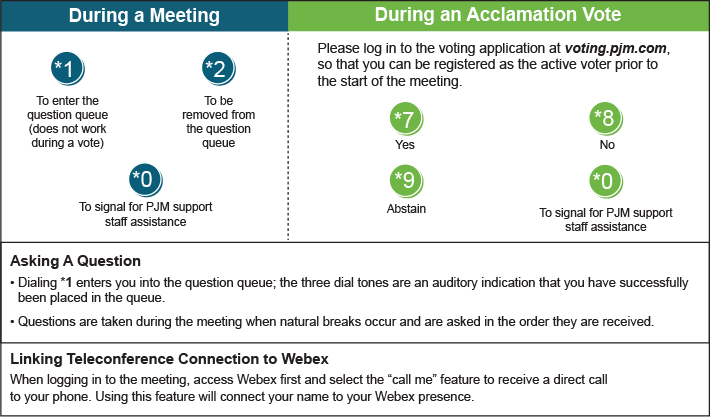 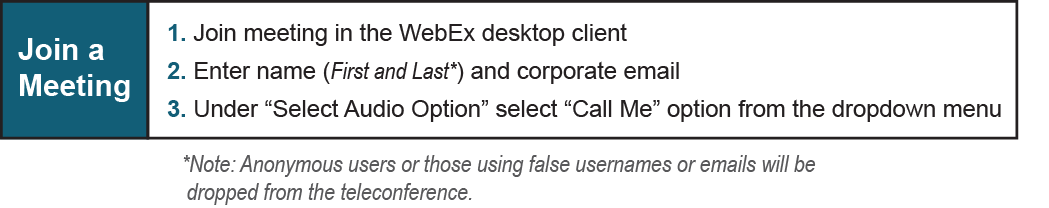 Wednesday, January 6, 20219:00 a.m – 12:00 p.m.          Joint SATA & CISO MeetingWebExMonday, January 11, 2021 9:00 a.m – 12:00 p.m.            Planning Committee WebExFriday, January 29, 20219:00 a.m. – 4:00 p.m.Interconnection Process Workshop #3WebExTuesday, February 9, 2021 9:00 a.m – 12:00 p.m.            Planning Committee WebExFriday, March 5, 20219:00 a.m. – 4:00 p.m.Interconnection Process Workshop #4WebExTuesday , March 9, 2021 9:00 a.m – 12:00 p.m.            Planning Committee WebExTuesday, April 6, 2021 9:00 a.m – 12:00 p.m.            Planning Committee WebExTuesday, May 11, 2021 9:00 a.m – 12:00 p.m.            Planning Committee WebExTuesday, June 8, 2021 9:00 a.m – 12:00 p.m.            Planning Committee WebExTuesday, July 13, 2021 9:00 a.m – 12:00 p.m.            Planning Committee TBDTuesday, August 10, 2021 9:00 a.m – 12:00 p.m.            Planning Committee TBDWednesday, September 8, 2021 9:00 a.m – 12:00 p.m.            Planning Committee TBDTuesday, October 5, 2021 9:00 a.m – 12:00 p.m.            Planning Committee TBDTuesday, November 2, 2021 9:00 a.m – 12:00 p.m.            Planning Committee TBDTuesday, Noember 30, 2021 9:00 a.m – 12:00 p.m.            Planning Committee TBD